Государственный стандарт СССР ГОСТ 862.2-85
"Изделия паркетные. Паркет мозаичный. Технические условия"
(утв. постановлением Госстроя СССР от 12 марта 1985 г. N 25)Floor parquet products. Mosaic parquet. SpecificationsВзамен ГОСТ 862.2-76Дата введения 1 января 1986 г. 1. Типы и основные размеры                                               2. Технические требования                                                3. Правила приемки                                                       4. Методы контроля                                                       5. Упаковка, маркировка, транспортирование и хранение                    6. Гарантии изготовителя                                                 Приложение. Термины и пояснения                                         Настоящий стандарт распространяется на мозаичный паркет (далее - паркет), предназначенный для устройства полов в жилых зданиях.В стандарте учтены требования рекомендаций СЭВ по стандартизации PC 4715-74, PC 4460-74 и международного стандарта ИСО 631-75 (Е).Пояснения к терминам, применяемым в настоящем стандарте, приведены в справочном приложении.Установленные настоящим стандартом показатели технического уровня паркета предусмотрены для высшей и первой категорий качества.1. Типы и основные размеры1.1. Паркет, в зависимости от способа фиксации паркетных планок для образования ковра, подразделяют на типы:П1 - планки наклеены лицевой стороной на бумагу, которая снимается вместе с клеевым слоем после настила паркета на основание пола (черт.1);П2 - планки наклеены оборотной стороной на эластичный (теплозвукоизоляционный) биостойкий материал, который остается в конструкции пола после настила паркета (черт.2).В качестве эластичного материала могут применяться битумированные древесноволокнистые плиты, плиты из резиновой крошки и т.п.В кромках ковров паркета типа П2 могут быть выбраны пазы, предназначенные для соединения ковров между собой посредством соединительных полос из картона по ГОСТ 4194-78.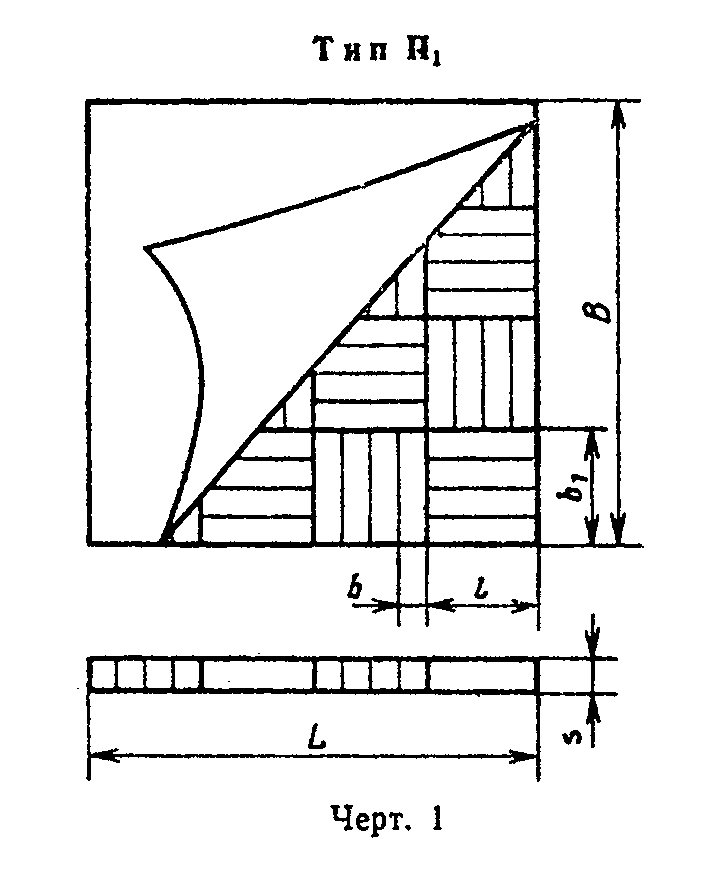 "Черт. 1. Тип П1"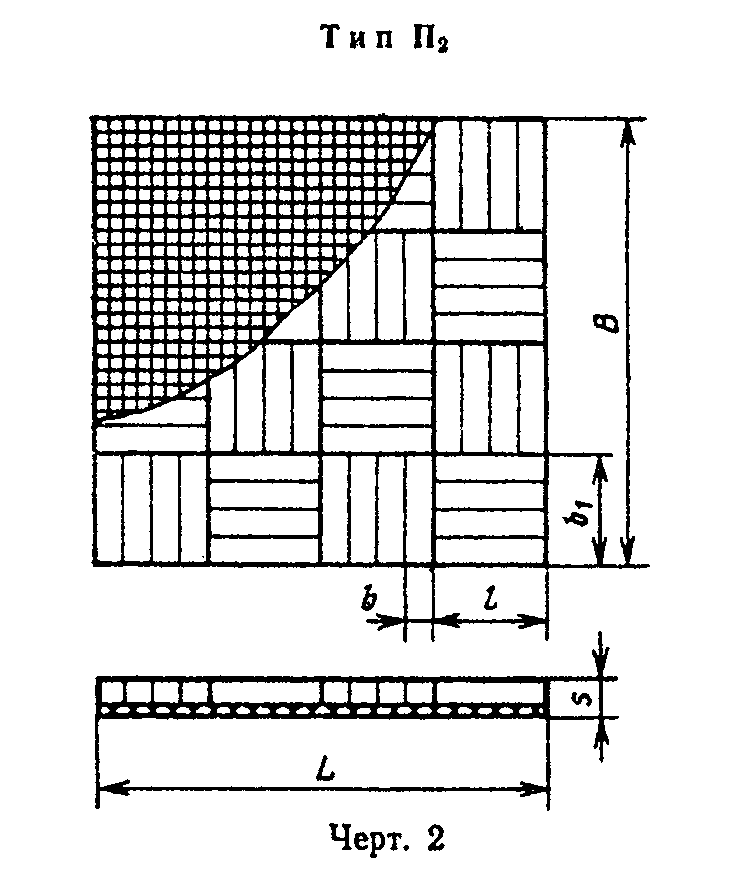 "Черт. 2. Тип П2"1.2. В зависимости от категории качества, породы древесины и обработки планок паркет подразделяют на марки А и Б.1.3. Основная форма ковра паркета - квадрат. По согласованию изготовителя с потребителем допускается изготовление паркета в форме прямоугольника.1.4. Паркетный ковер собирают из элементарных квадратов, укладываемых в шахматном порядке. По согласованию изготовителя с потребителем допускаются и другие варианты расположения планок.1.5. Форма, размеры паркета и его элементов и предельные отклонения от размеров должны соответствовать указанным на черт.1, 2 и в табл.1.Таблица 1мм┌───────────────────┬────────────────┬─────────────────┬────────────────┐│   Наименования    │  Наименования  │   Номинальные   │                ││     элементов     │  показателей   │     размеры     │   Пред. откл.  ││мозаичного паркета │                │                 │                │├───────────────────┼────────────────┼─────────────────┼────────────────┤│Планки             │Толщина s       │     8 (10)      │     + - 0,2    ││                   │Ширина b        │ 20; 24; 26; 30  │                ││                   │Длина l         │ 100; 120; 130;  │                ││                   │                │ 150; 160; 200   │                │├───────────────────┼────────────────┼─────────────────┼────────────────┤│Элементарный       │Ширина b1       │ 100; 120; 130;  │     + - 0,2    ││квадрат            │                │ 150; 160; 200   │                │├───────────────────┼────────────────┼─────────────────┼────────────────┤│Ковер              │Длина на        │     400Х400     │     + - 0,4    ││                   │ширину L Х В    │     480Х480     │     + - 0,5    ││                   │                │     520Х520     │     + - 0,6    ││                   │                │     600Х600     │     + - 0,8    ││                   │                │     650Х650     │     + - 0,8    │└───────────────────┴────────────────┴─────────────────┴────────────────┘Примечания:1. Размер, указанный в скобках, установлен для мозаичного паркета с планками из древесины хвойных пород.2. Паркетные ковры размерами 480х480 мм допускается изготовлять до износа оборудования, установленного до введения в действие настоящего стандарта.3. По согласованию изготовителя с потребителем допускается изготовлять паркетные ковры других размеров по ширине и длине.2. Технические требования2.1. Паркет изготовляют в соответствии с требованиями настоящего стандарта по технологической документации, утвержденной в установленном порядке, включающей нормы удельного расхода древесины, энергии, клеевых и вспомогательных материалов на изготовление паркета.2.2. Требования к паркету марки А установлены на уровне высшей категории качества, к паркету марки Б - на уровне первой категории качества.2.3. Планки паркета марки А следует изготовлять из древесины дуба и тропических пород.2.4. Планки паркета марки Б следует изготовлять из древесины дуба, бука, ясеня, остролистного клена, береста (карагача), вяза, ильма, каштана, граба, акации белой, гледичии, березы, обыкновенной сосны, сибирской сосны, корейской сосны, лиственницы, а также тропических пород и модифицированной древесины с показателями эксплуатационных и физико-механических свойств, не уступающими древесине перечисленных пород.2.5. Планки паркета из обыкновенной сосны, сибирской сосны, корейской сосны, лиственницы следует изготовлять с радиальным разрезом древесины. Угол наклона годичных слоев на торце и лицевой стороне планки должен быть не менее 45°.2.6. Планки в элементарном квадрате должны быть из одной породы древесины, одинаковой длины и ширины.Допускается изготовлять по согласованию с потребителем мозаичный паркет с сочетанием в ковре планок из древесины различных пород с учетом художественного и цветового рисунка ковра.2.7. Отклонения от формы планок и ковра не должны превышать указанных в табл.2.Таблица 2┌────────────────────────────────────┬──────────────────────────────────┐│      Наименования отклонений       │Значения отклонений, мм, для марок││                                    ├─────────────────┬────────────────┤│                                    │        А        │       Б        │├────────────────────────────────────┼─────────────────┴────────────────┤│Отклонение     от     параллельности│  Не должно превышать предельных  ││плоскостей планок                   │  отклонений по толщине и ширине  │├────────────────────────────────────┼──────────────────────────────────┤│Отклонение   от   перпендикулярности│         0,3 на длине 100         ││кромок и торца планки               │                                  │├────────────────────────────────────┼─────────────────┬────────────────┤│Отклонение   от   перпендикулярности│0,15 на длине 100│0,3 на длине 100││продольной и поперечной кромки ковра│                 │                │├────────────────────────────────────┼─────────────────┼────────────────┤│Зазоры между планками, не более     │       0,2       │      0,3       │└────────────────────────────────────┴─────────────────┴────────────────┘2.8. Нормы ограничения пороков древесины в планках паркета должны соответствовать указанным в табл.3.Таблица 3┌──────────────────────┬────────────────────────────────────────────────┐│ Наименования пороков │                 Нормы по маркам                ││    древесины по      ├──────────────────┬─────────────────────────────┤│    ГОСТ 2140-81      │        А         │              Б              │├──────────────────────┼──────────────────┴─────────────────────────────┤│Здоровые   светлые   и│                                                ││и темные сучки:       │                                                ││сросшиеся             │       Не допускаются размером, мм, более:      ││                      │               на лицевой стороне               ││                      │                  │                             ││                      │        5         │              10             ││                      │                  │                             ││                      │              на оборотной стороне              ││                      │                  │                             ││                      │        5         │              10             ││                      │                  │                             ││                      │               числом, шт., более:              ││                      │               на лицевой стороне               ││                      │                  │                             ││                      │        1         │              2              ││                      │                  │                             ││                      │              на оборотной стороне              ││                      │                  │                             ││                      │        1         │              2              ││                      │                  │                             ││частично  сросшиеся  и│                 Не допускаются                 ││несросшиеся           │                                                ││Трещины               │Не допускаются на лицевой стороне               ││                      │Не допускаются на оборотной стороне             ││                      │и кромках глубиной более 1 мм и длиной более 1/5││                      │длины планки                                    ││                      │                  │                             ││Наклон волокон        │Не допускается    │Не учитывается               ││                      │более 5%          │в планках лиственных пород.  ││                      │                  │Не   допускается   в  планках││                      │                  │хвойных пород более 10%      ││Крень,   свилеватость,│  Не допускаются  │Не допускаются на  планках из││завиток               │                  │сосны и березы  на расстоянии││                      │                  │50 мм  от  торца, на  планках││                      │                  │других пород не учитываются  ││                      │                  │                             ││Глазки                │                 Не учитываются                 ││Прорость:             │                                                ││открытая односторонняя│        Не допускается на лицевой стороне       ││светлая и темная      │              На оборотной стороне:             ││                      │                  │                             ││                      │  не допускается  │        не учитывается       ││                      │                  │                             ││Кармашек, засмолок    │        -         │Не  допускаются  на   лицевой││                      │                  │стороне.                     ││                      │                  │Не  допускаются на  оборотной││                      │                  │стороне числом более 2 шт.   ││                      │                  │Должны быть очищены от смолы ││                      │                  │                             ││Пятнистость, водослой,│Не допускаются на лицевой стороне               ││химическая    окраска,│Не учитываются на оборотной стороне             ││заболонные     грибные│                                                ││окраски, побурение    │                                                ││                      │                                                ││Тупой обзол           │Не допускается на лицевой стороне               ││                      │Не допускается на  оборотной  стороне  более 1/5││                      │длины и ширины планки.                          ││                      │Должен быть очищен от коры и луба               ││Отщеп,  скол,   вырыв,│Не допускаются на лицевой стороне.              ││задир,      выщербины,│                                                ││риски                 │Не  допускаются  на  оборотной  стороне глубиной││                      │более 2 мм                                      ││                      │                                                ││Ожог                  │Не допускается на лицевой стороне.              ││                      │Не учитывается на оборотной стороне             │└──────────────────────┴────────────────────────────────────────────────┘Примечания:1. Пороки древесины по ГОСТ 2140-81, не указанные в табл. 3, не допускаются.2. Допускается изготовление планок марки Б с ложным ядром, при условии комплектации планок по цвету.3. На лицевой стороне планки не допускается одновременно наличие на участке длиной, равной ширине планки, более двух учитываемых пороков, указанных в табл.3.2.9. Влажность древесины паркетных планок при отгрузке потребителю должна быть (9+-3)%.2.10. Шероховатость поверхности (наибольшая высота неровностей) Rz по ГОСТ 7016-82 не должна быть более:100 мкм - на пластях и торцах;250 мкм - на продольных кромках.2.11. Для закрепления планок паркета типа П1 используют мешочную бумагу по ГОСТ 8273-75, которую наклеивают на лицевую сторону планок водорастворимыми клеями.Применяемые клеи должны быть разрешены Министерством здравоохранения СССР для применения внутри жилых помещений.3. Правила приемки3.1. Приемку паркета производят партиями. Партией считают количество ковров мозаичного паркета одного типа, марки, размера и варианта расположения планок, одной породы древесины. Размер партии устанавливают по согласованию изготовителя с потребителем.3.2. Соединительные полосы из картона поставляются вместе с коврами паркета типа П2 в количестве 2 м на 1 м2 ковра.3.3. Потребитель имеет право производить проверку соответствия мозаичного паркета требованиям настоящего стандарта. Для проверки применяют выборочный одноступенчатый контроль по альтернативному признаку по ГОСТ 23616-79. Планы контроля при приемочном уровне дефектности 4% приведены в табл.4.Таблица 4шт.┌───────────────────────────────┬───────────┬──────────────┬────────────┐│         Размер партии         │   Объем   │  Приемочное  │Браковочное ││                               │  выборки  │    число     │   число    │├───────────────────────────────┼───────────┼──────────────┼────────────┤│До     280                     │    13     │      1       │     2      ││Св.    280   до     500  включ.│    20     │      2       │     3      ││ "     500    "    1200     "  │    32     │      3       │     4      ││ "    1200    "    3200     "  │    50     │      5       │     6      ││ "    3200    "   10000     "  │    80     │      7       │     8      │└───────────────────────────────┴───────────┴──────────────┴────────────┘3.4. Приемочный контроль ковров осуществляют в следующем порядке:отбирают от партии число ковров, соответствующее объему выборки для данного объема партии; отбор ковров в выборку следует осуществлять методом случайного отбора по ГОСТ 18321-73;проверяют каждый ковер в выборке на соответствие требованиям настоящего стандарта и определяют число ковров с дефектами;сравнивают число дефектных ковров с приемочными и браковочными числами, установленными для данного объема выборки;партию принимают, если число дефектных ковров в выборке меньше или равно приемочному числу;партию не принимают, если число дефектных ковров в выборке равно или больше браковочного числа.3.5. По числу дефектных ковров в выборке определяют их процент во всей партии. Это число ковров в приемку и поставку не включают.3.6. Паркетные ковры учитывают в квадратных метрах с погрешностью до 0,01 м2 и в штуках. Площадь ковра определяют по лицевой стороне. Предельные отклонения в расчет не принимают.4. Методы контроля4.1. Отобранные ковры проверяют поштучно. Размеры и форму ковров проверяют при их влажности (9+-3)%.Длину и ширину ковров измеряют по лицевым сторонам параллельно кромкам. Длину планок измеряют параллельно, а ширину - перпендикулярно продольным осям планок.Толщину планок измеряют по торцам и по середине длины планок.Для измерения применяют предельные калибры по ГОСТ 13494-80, штангенциркули по ГОСТ 166-80, а для измерения толщины применяют и индикаторные толщиномеры по ГОСТ 11358-74.Взамен ГОСТ 166-80 постановлением Госстандарта СССР от 30 октября 1989 г. N 3253 с 1 января 1991 г. введен в действие ГОСТ 166-894.2. Отклонение от параллельности пластей определяют измерением толщины планки, а отклонение от параллельности кромок - измерением ширины планки штангенциркулем по ГОСТ 166-80. Измерение производят в трех точках - посередине и у торцов планки.4.3. Отклонение от перпендикулярности кромки и торца планки, продольной и поперечной кромок ковра определяют поверочными угольниками по ГОСТ 8026-75 и щупами по ГОСТ 882-75 измерением максимального зазора между кромкой планки (ковра) и приложенным к ней угольником. Измерение производят на длине 100 мм.4.4. Угол наклона годичных слоев на торце планки определяют в градусах транспортиром по ГОСТ 13494-80 между касательной к годичным слоям и пластью, а наклон волокон - на радиальной поверхности планки.4.5. Породу древесины, вид разреза, наличие пороков древесины оценивают визуально.Пороки древесины измеряют по ГОСТ 2140-81, при этом размер сучка измеряют по его наименьшему диаметру.4.6. Влажность древесины планок определяют по ГОСТ 16588-79.4.7. Шероховатость поверхности планок определяют по ГОСТ 15612-78 или сравнением с образцами-эталонами.5. Упаковка, маркировка, транспортирование и хранение5.1. Паркетные ковры упаковывают в картонные коробки по ГОСТ 9142-84 или ГОСТ 21140-75 в пачки, обернутые в плотную бумагу по ГОСТ 8273-75, ГОСТ 515-77 или полиэтиленовую пленку по ГОСТ 10354-82, и обвязывают стальной лентой по ГОСТ 3560-73, проволокой по ГОСТ 3282-74 или шпагатом по ГОСТ 17308-71. Под проволоку на ребрах пачки следует подкладывать прокладку из деревянных реек, картона или других материалов, защищающих кромки ковров от механических повреждений при обвязке и транспортировании.Ковры в упаковке укладывают лицевой стороной вверх, кроме верхнего ряда, который укладывают лицевой стороной вниз. Масса упаковки брутто не должна превышать 15 кг.5.2. К каждой упаковке должна быть прикреплена этикетка или бирка, а на пачке нанесена несмываемой краской четкая маркировка в виде штампа, в которых должно быть указано:наименование или товарный знак предприятия-изготовителя;номер приемщика ОТК;тип и марка паркета;размеры в мм;количество ковров в штуках и м2;порода древесины планок;дата изготовления;обозначение настоящего стандарта;изображение государственного Знака качества по ГОСТ 1.9-67 для паркета, аттестованного по высшей категории качества.5.3. Поставляемый потребителю паркет должен сопровождаться документом о качестве, в котором должно быть указано:наименование предприятия-изготовителя и его адрес;тип и марка паркета;количество в штуках и м2;номер партии;дата изготовления;обозначение настоящего стандарта;изображение государственного Знака качества по ГОСТ 1.9-67, если паркет аттестован по высшей категории качества.5.4. Паркет транспортируют всеми видами транспорта в крытых транспортных средствах в соответствии с правилами перевозки грузов, действующих на данных видах транспорта.5.5. При транспортировании и хранении паркета должна быть обеспечена целостность упаковки и соблюдены условия, исключающие возможность механических повреждений, увлажнения, действия солнечных лучей и загрязнения.5.6. Погрузка упаковок паркета навалом и выгрузка их сбрасыванием не допускаются.5.7. Паркет следует хранить в упаковке уложенным в правильные ряды и рассортированным по маркам, размерам, породам древесины и вариантам расположения планок, в отапливаемых помещениях при относительной влажности воздуха (55+-25)% в условиях, не допускающих увлажнения, воздействия солнечных лучей, поражения дереворазрушающими грибами и насекомыми.6. Гарантии изготовителя6.1. Изготовитель гарантирует соответствие паркета требованиям настоящего стандарта при соблюдении потребителем условий транспортирования и хранения.6.2. Гарантийный срок хранения -12 мес со дня изготовления партии паркета.ПриложениеСправочноеТермины и поясненияМозаичный паркет - элемент покрытия пола, квадратной или прямоугольной формы, представляющий собой ковер, образованный наклеиванием на бумагу или другой эластичный материал паркетных планок, набранных в элементарные квадраты.Планка мозаичного паркета - деталь, изготовленная из массивной древесины с взаимно параллельными и перпендикулярными пластями и кромками, длина которой кратна ее ширине.Элементарный квадрат мозаичного паркета - набор планок одинаковой длины и ширины, уложенных кромка к кромке, образующих квадрат.Лицевая сторона планки - наружная поверхность слоя износа планки мозаичного паркета.Лицевая сторона мозаичного паркета - наружная поверхность слоя износа мозаичного паркета.